هنگام تأسیس بیت عدلحضرت بهاءاللهاصلی فارسی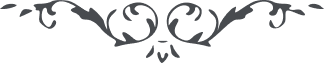 لوح رقم (120) امر و خلق – جلد 4١٢٠ - هنگام تأسیس بیت عدلو نیز در اثری بامضاء خ ا د م است : " مطالبی که ذکر فرمودند تلقاء وجه معروض شد آنچه از بیت عدل سؤال شده بود فرمودند مقصود آقا جمال علیه بهاء اللّه نصرت امر بوده ولکن این ایّام اقتضا نمینماید چه که در هر مدینه اگر نفوس مخصوصه معیّن شوند البتّه اعداء در صدد رفع آن نفوس بر آیند انّه مرهون بوقته اکثری از احکام الهیّه را نظر بحکمت و حفظ احبّاء و ضعف ناس جاری ننمودیم و ارسال این احکام نظر بآن است که صورت حکم در اطراف موجود باشد بسا از آیات الهیّه که در این ظهور در ایّام افتتان و امتحان از دست رفته چنانچه اصل و سواد آن هیچکدام در میان نیست "